Contract Advisory Committee Meeting MinutesNovember 11, 2014Contract Advisory Committee Meeting MinutesNovember 11, 2014Contract Advisory Committee Meeting MinutesNovember 11, 2014Contract Advisory Committee Meeting MinutesNovember 11, 2014PRESENT:ADMINISTRATIVE:ABSENT:GUESTS:Roy Strong – OMDona Cranston/Yolanda – YPI, YPJim Warner – SCL Health SystemDennis Sulser – CCStephanie Majerus, Billings OB-GYNMarcus Nynas, BFCCasey Watson – Big Sky Imaging & DiagnosticAndy Merry/Tammy – YSCCathy Evans/Teresa – A & OLeah Morse, SALinda Masin, ERACarol Beam, President & CEO - RMHNDale Squires, Director of Finance - RMHNJessie Hartman, BSR II - RMHNAudrey Stene, Provider Relations Coordinator – RMHNMary Holten – RMHN Cathy Bealer, FCCDiane Schleuning, MHIDarlene Wystub, Big Sky OB-GYNBen Jagodzinski, M.D. Anesthesia Partners of MontanaTOPICDISCUSSIONRECOMMENDATION/MOTIONACTION/FOLLOW-UPFollow up - Contractual Obligations & Write Offs Dennis SulserA&O – Face to Face Helena Meeting with BCBS – Cathy EvansMajority of CAC members confirmed if providers have insurance - NO additional discount given.  The general consensus was no charity assistance offered or additional write off done.  It is important to have written policies and procedures that are followed consistently. Cathy Evans and 3 physicians from A & O went to Helena to speak with BCBSMT directly.  A& O also spoke w/ Montana Commissioner of Securities and Insurance, Monica Lindeen. This meeting addressed issues with both BCBSMT and New West Medicare Advantage.Roy Strong is willing to share “Policy & Procedures” related to Ortho Montana’s Contractual Obligations & or Write Offs.  – (Policy/Procedures attached.)Per Dennis Sulser the feedback he received from the MGMA List Serve agreed with the feedback from the majority of the CAC members.TOPICDISCUSSIONRECOMMENDATION/MOTIONACTION/FOLLOW-UPNew Business (Continued)A&O - Face to Face Helena Meeting with BCBS - Cathy EvansA & O had questions about Monica Lindeen’s newspaper articles regarding Specialty, Formula, & Non-Generic Drugs and how commercial payers will be responsible for payment. A & O confirmed Monica’s intention w/ the Specialty Tier Drugs w/ BCBS current policies along with the Formula Drugs and Non-Generic will no longer go straight to patient’s deductible, but have a specific allowable making the Commercial Payer responsible in assisting the insured on payment.A & O inquired about the BCBSMT “Mirco Networks” concept. Monica Lindeen and staff indicated they were not familiar with a “Micro Network” product.  They indicated they would be contacting BCBSMT to find out more on this topic.SCLHS declined participation in the current “Micro Network” project. Carol will follow up directly by calling BCBS – Mark Burzynski and/or Paul Pederson – on “Micro Network”(Notes are attached from the phone call with Paul Pederson).BCBS – Payer Credentialing CAQHRMHN continues to work with CAQH.RMHN will continue to update RMHN members as we move through the process w/ CAQH.RMHN is working to become a “Practice Manager” to assist all RMHN providers w/ credentialing processes for BCBSMT and all other networks utilizing CAQH processes.City of Billings Contract RMHN will hold the exclusive City of Billings Agreement for 2015.   City of Billings will most likely go through the bidding process for 2016. Carol shared the Billings Gazette article regarding the City’s health insurance plan.  The City staff will be presenting information to the City Council at the 12/1 meeting.  Fee Schedule Analysis ProjectRMHN has contracted with Steve Restad to build a Fee Schedule Analysis Program for RMHN to analyze RBRVS existing and future contract reimbursement scenarios.Steve/Audrey will work w/ the data provided from each office to give each an Analysis of the current rates negotiated with RMHN contracts.Practices interested in an analysis of the current fee schedules can forward Audrey 25 of the top codes and volume for each.Contract RenewalsThe committee reviewed the following upcoming renewals:Alignetworks – (Work Comp.) Agreement for PT, OT, ST and Chiropractic providers. FedMedPacificSource    Audrey will follow up with Alignetworks to confirm number of lives in Montana and the groups accessing this network.Referrals currently managed by Alignetworks around Billings, MT – YTD total is 101.(Attached is the Alignetworks National Customer List. ) Tabling PacificSource contract review until next month. 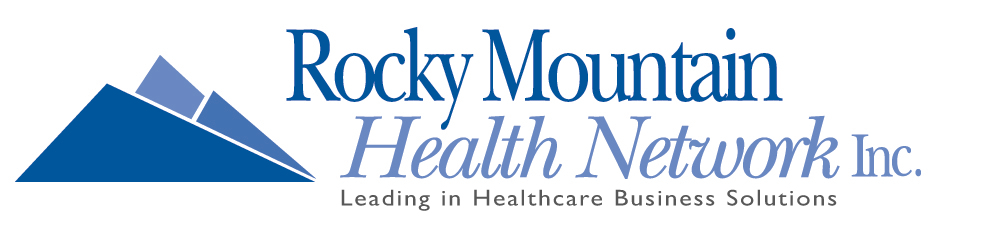 